First Parish in CambridgeAnnual Congregational Business MeetingMembers are notified that the Annual Congregational Business Meeting of the members of First Parish in Cambridge will be held on June 4, 2017 at noon in the Meeting House.NOON:  Call the meeting to Order/ Chalice Lighting / Opening WordsAGENDA:On behalf of the governing board and in accordance with their vote on May 16, 2017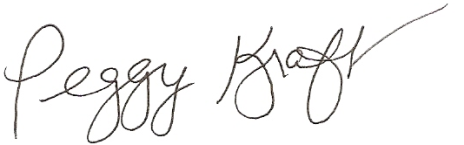 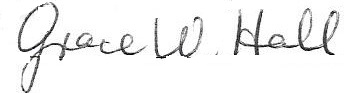 Childcare will be provided during the meeting.  Lunch will be for sale prior to the meeting.All voting members can check-in at the beginning of the meeting and receive voting cards. Whether or not you’re eligible to vote, you are welcome to attend the meeting and participate in discussion. If you are not a voting member, we encourage you to join our congregation and fully participate - contact Membership@firstparishcambridge.org for information about joining First Parish.  Voting members need to have officially joined First Parish and have made a financial contribution within 12 months of the meeting. If you are unsure of your status, contact Carol Lewis, at office@firstparishcambridge.org  or 617-876-7772 by June 2, 2017.  Absentee ballots are allowed in cases of disability.  Members must request an absentee ballot at least one week before the meeting.   Please use the online request form:http://firstparishcambridge.org/absentee-ballot/  or contact the Clerk at clerk@firstparishcambridge.org.Handouts and other information related to the agenda can be found on our website:  http://www.firstparishcambridge.org/meeting.  Please review this information before the meeting. Our congregation is a democracy, which depends on each member’s voice and vote.  Please join us!FIRST:Recognize 2016-2017 leaders who are ending leadership responsibilitiesSECOND:Elect 2017-2018 board membersTHIRD:Report on 2016-17 Capital Improvement ProjectsFOURTH:Vote on the 2017-2018 BudgetFIFTH:Report from the Interim Minister SIXTH: Vote on Social Justice Task ForcesSEVENTH:Transact any other business that may legally come before the meetingPeggy KraftGrace HallChair Clerk